                                 REKLAMAČNÍ PROTOKOL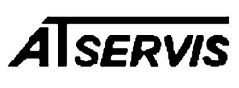 Firma/jméno a adresa kupujícího:IČO:Mobil:Telefon:Poznámky:Reklamované zboží: Datum nákupu:
(Datum vystavení faktury)Číslo faktury:Podrobný popis závady: **) Popiště nám co nejpodrobněji závadu – kdy, za jakých okolností a jakým způsobem se závada u zařízení projevuje. Pomůžete nám tím lépe a rychleji vyřešit Vaší reklamaci.Návrh způsobu řešení reklamace:Podmínky pro přijetí zboží do reklamačního řízení:Při uplatňování záruční opravy (výměny) je nedílnou součástí tohoto reklamačního protokolu kopie faktury, případně dodací list vystavený při prodeji uvedeného zboží.Při zaslání zboží je Kupující povinen zboží zabalit do vhodného obalu tak, aby nedošlo k jeho poškození nebo zničení.Datum: __________________                             Podpis kupujícího: _______________________________________